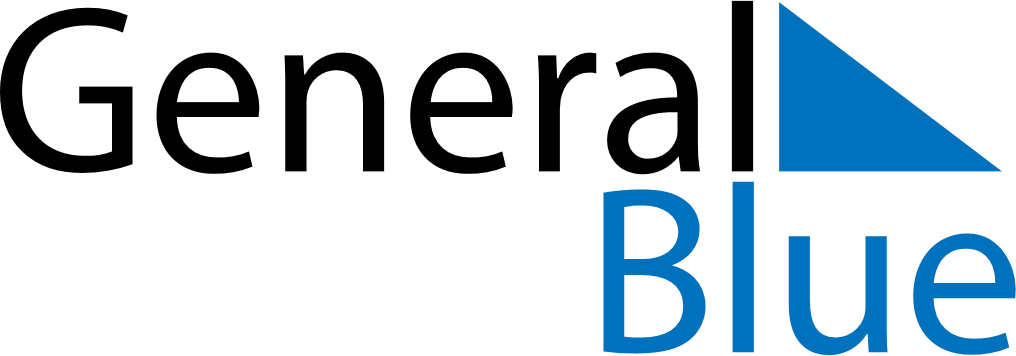 May 2026May 2026May 2026Burkina FasoBurkina FasoSUNMONTUEWEDTHUFRISAT12Labour Day345678910111213141516Ascension Day1718192021222324252627282930PentecostFeast of the Sacrifice (Eid al-Adha)31